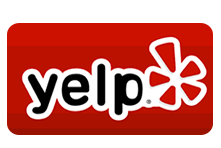 India Bazaar1706 Forest Ave
Portland, ME 04103 (207) 805-1226$ - Grocery, Convenience Store, Take-out restaurant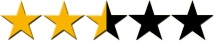 ------------------------------------------------------------------------------------------------------------------------	Mike S.		Portland, ME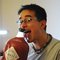 6/28/2014 Couldn't help but go to India Bazaar since I live just around the corner. Hole in the wall style place with a lovely couple working there. Part restaurant and part store, there are plenty of spices to tantalize your nose. There is a decent selection for a do it yourself cook-fest but I was here for the food! I never mind trying to find good Indian food!

Unfortunately the chicken curry was not very special. More tomato based than curry it seemed to me. Also tried the aloo gobi which was just about the same. 

The menu is small and had a few items available every day. The rest of the menu varies depending on what day of the week it is. I think I may have to try one more time because something tells me that there could be something better than what I chose.... Or maybe I’m just hoping….	Kristina G.	Portland, ME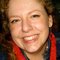 6/16/2014 Tonight I tried the samosa and palak paneer at India Bazaar. The samosa were quite simply perfect- some of the best I've ever had. The palak paneer was very good and came in what I consider to be a generous serving. The only part of the meal that I would skip ordering next time was the raitha, which was too runny for my taste. The menu is small, and some dishes are only available certain nights of the week. This is fine with me- I would rather see a smaller menu for such a new and small establishment. 
I also got some good strawberry preserves for $1.49 and their fresh cilantro and mint prices are fantastic.	Charles W.	Portland, ME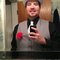 5/24/2014 Driving through my neighborhood food desert this past winter I noticed a sign, like an oasis, Indian Bazaar take out food coming soon! Indian near my house, great now I will have to work out more I thought. Well we finally stopped in. It is a former convenience store turned now part convenience store/u-haul rental /Indian take out/ Indian market. (Honestly check out the prices on the spices there, they are either losing money or someone is smuggling in spices in their underwear from India) 

The first thing you notice is the spice. Fragrant Indian spices hit your nose which triggers salvia production . The menu is pretty small and it depends on the day which dishes they are offering. On Saturday they had a chicken curry and lamb korma. Took about 10-15 minutes and our order was ready. Back at home we opened our containers to see the prizes. Two side salads with no dressing (strange) but not unheard of. Two large containers of basmati rice. Two small containers of the korma and curry. And I believe a bread called roti. 

The salads were ok. The rice very flavorful but what was strange was the sauces. For 9 dollars I got a pretty small container with 4 chunks of lamb bone in. The GF got the curry and got 3 pieces of bone in chicken. Both of the sauces were good but not great, a little more heat on them would have brought out some more flavor and the sauces seemed thin. 

The roti was passable but it was no naan. 

I think the place could be great. It gets a lot of drive-by traffic, but they need to fix the portion size and remove the bones from the meat. I will give them another shot in the future. Don't let me down India Bazaar!